ELFSBORGSKATTEN BJUDER IN TILL FEST!
20/8 KL:13.00 Nu är det äntligen dags för nästa klubbfest.Denna gång är vi i Ulricehamn 1 minut från motorvägen i en stor härligt trädgård som gjord för lek och trevliga samtal. Klubben bjuder på grillat och alkoholfri dryck.  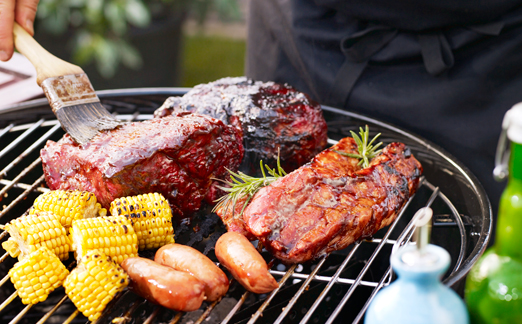 Anmälan sker senast 15/8 till 
Matilda 076 812 33 44
Margaretha 070 52 111 58  
Glöm inte meddela ev. specialkost 
Avgift: Medlemmar Gratis   
           Övriga vuxna 50kr
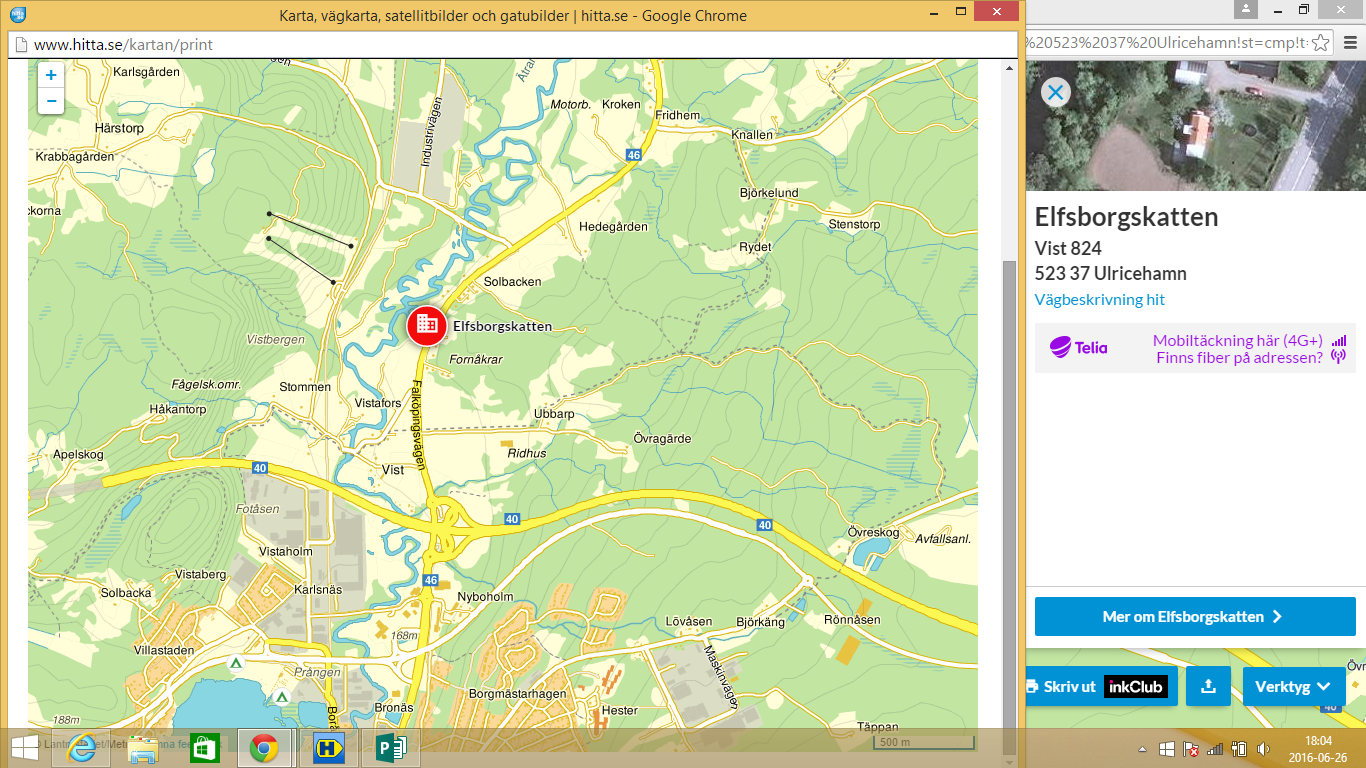 Adress: Vist 824
523 37 ULRICEHAMNRv 40 sväng av vid Ulricehamn, 
kör sedan ca 1km mot Falköping.
På vänster sida ligger ett gult hus
precis vid vägen